СОГЛАСОВАНО                                                          УТВЕРЖДАЮИсполнительный                                                           ПредседательДиректор                                                                        Исполкома РСБИ                                                                              Ассоциации                                                                                        Киокусинкай России_____________П.В. Журавлев                                   ____________С.Г. Суворов«___»_____________ 2011                                         «___»_____________ 2011РЕГЛАМЕНТпроведения Всероссийских соревнованийпо Киокусинкайсреди юношей, девушек,юниоров, юниороки молодежив рамках «Четвертых открытыхВсероссийских юношеских Игрбоевых искусств – 2011»г. Анапа, 20111.Классификация соревнований1.1. Соревнования являются личными, по итогам турнира подводится командный зачет1.2. Цели и задачи проведения: 1.2.1 Выявление сильнейших спортсменов по Киокусинкай;1.2.2 Отбор спортсменов для формирования сборных команд России; 1.2.3 Повышение спортивного мастерства участников;1.2.4 Развитие и популяризация вида спорта Киокусинкай.2. Место и сроки проведения соревнованийДата проведения: 12.09.2011 – 22.09.2011Место проведения: СК «Волей Град», г. Анапа, п. Витязево, Южный проспект, д.53. Организаторы соревнований- Российский Союз Боевых Искусств;- Ассоциация Киокусинкай России;- Минспорттуризм РФ;- ФГУ «ЦСП».Организационный комитет:Председатель Оргкомитета: Суворов Сергей ГеннадьевичГлавный судья: Швец Павел ВалентиновичГлавный секретарь: Видюлин Андрей ВладимировичСтарший судья по ката: Рулькова Лада ВячеславовнаАдрес оргкомитета: Москва, ул. Нижняя Красносельская, д. 4, офис 8,тел/факс 8 (499) 264-67-984. Расписание мероприятий11 сентября – дата приезда команд12 сентября – заседание мандатной комиссии; заседание главной судейской коллегииНачало мандатной комиссии – 10:0013 сентября – предварительные поединки (кумитэ, ката)Начало в 09:0014 сентября – предварительные поединки (кумитэ, ката)Начало в 09:0015 сентября – полуфинальные и финальные бои, выступления по ката, награждениеНачало в 10:0016 сентября – Торжественное открытие «Четвертых открытых Всероссийских юношеских        Игр Боевых Искусств 2011», начало в 18:0017-21 сентября – по графику РСБИ22 сентября – день отъезда командВНИМАНИЕ! Время начала мероприятий может быть изменено!5. Требования к участникам соревнований и условия их допуска5.1. Условия, определяющие допуск организаций и спортсменов к соревнованиям:5.1.2. К участию в соревнованиях допускаются сборные команды субъектов Российской Федерации;5.2. Состав участников и численный составы команды:5.2.1. К соревнованиям по кумитэ допускаются спортсмены, имеющие квалификацию не ниже 8 кю с опытом участия в соревнованиях, ката – без ограничений.5.2.2. Численный состав команды:- официальный представитель команды;- спортсмены (кумитэ) - не более 5 человек в виде программы (каждой весовой и возрастной категории) от субъекта Российской Федерации (по результатам отборочных турниров в федеральных округах);- спортсмены (ката) – без ограничений;- врач команды (если таковой имеется);- судьи – не менее 5 человек (из них 1 судья по ката) от каждой федерации-члена АКР –  имеющие опыт судейства соревнований подобного уровня и судейское звание не ниже «спортивный судья 1 категории».Каждый судья на турнире должен иметь белую рубашку с коротким рукавом без отличительных знаков и черные брюки.5.3. Каждый участник соревнований на момент прохождения мандатной комиссии должен иметь следующие документы:общегражданский паспорт или свидетельство о рождении (для несовершеннолетних участников);документ, подтверждающий спортивную и стилевую квалификацию;полис обязательного медицинского страховании (оригинал);договор страхования от несчастного случая, действительный на момент соревнований (с 12 по 22 сентября) + время дороги в обе стороны (оригинал); письменное разрешение на участие от родителей (заверенное нотариально ВНИМАНИЕ! Нотариально заверяется только подпись!!!) – для несовершеннолетних участников (приложение 2);расписка (приложение 3) – для совершеннолетних спортсменов;- заявка команды, заверенная врачебно-физкультурным диспансером (Приложение 1). Допуск спортивного врача к участию в соревнованиях, должен быть оформлен в заявке команды личной круглой печатью и треугольной печатью спортивного диспансера, проставленные не позднее 10 дней на момент проведения соревнований.5.4. Каждый участник, допущенный к соревнованиям должен иметь: - белое доги и пояс, соответствующий квалификации спортсмена;- индивидуальную раковину на пах для юношей, юниоров и мужчин, для девушек, юниорок и женщин – по желанию;- нагрудник установленного образца – для девушек, юниорок и женщин;- протекторы на голень и подъем стопы – для несовершеннолетних участников обоих полов; 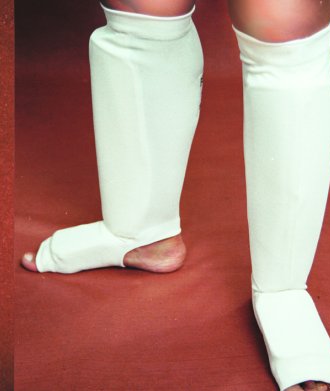 - накладки на руки (шингарды) – для несовершеннолетних участников обоих полов;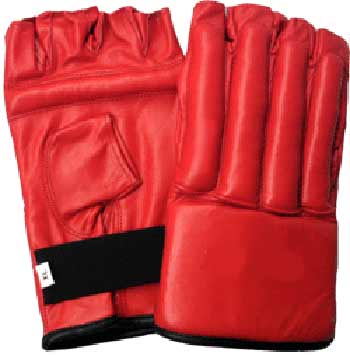 - шлем – для несовершеннолетних участников обоих полов; - капа (протектор ротовой полости) – по желанию, кроме случая, когда спортсмен носит брекеты.ВНИМАНИЕ! Все средства защиты должен быть индивидуальны, у каждого участника!При нарушении любого из вышеперечисленных пунктов спортсмен не будет допущен к соревнованиям.При неявке спортсмена на татами после объявления его фамилии в течение 30 секунд спортсмену засчитывается поражение.ПримечаниеУчастницам разрешается использовать протектор на грудь следующего образца: верхняя граница протектора – на уровне вторых ребер, нижняя граница протектора – не ниже края реберных дуг, боковые границы протектора – по передним подмышечным линиям; протектор должен защищать как минимум груди; протектор не должен иметь открытых пластиковых элементов.Запрещается использовать жесткие пластиковые протекторы на грудь.Разрешается использовать протекторы на голень и подъем стопы в виде эластичного чулка белого цвета с использованием уплотнителя толщиной не более . Использование пластиковых щитков, вставок запрещено.Разрешается использовать ТОЛЬКО перчатки с обрезанными пальцами – шингарды. Использование пластиковых щитков, вставок запрещено.6. Программа соревнованийСоревнования проводятся в соответствии с действующими правилами проведения соревнований по Киокусинкай, утвержденными Минспорттуризма от 02 апреля 2010 года.Возрастные и весовые категории (возраст участника определяется на день прохождения мандатной комиссии, то есть на 12 сентября 2011 года):КУМИТЭ:Юноши 12-13 лет				         Девушки 12-13 летВесовые категории:                                            Весовые категории:до                                                   	  	до 35 кгдо                                                   	 	до 40 кгдо 						   	до 45 кгдо 50 кг                                                                    до 50 кгдо 55 кг		                                                   до 55 кгсв. 55 кг                                                                   св. 55 кгЮноши 14-15 лет					Девушки 14-15 летВесовые категории:                                    	Весовые категории:до 						   	до до 						   	до до 						   	до 55 кгдо 						           св. 55 кгcв. 	     Юниоры 16-17 лет                                              Юниорки 16-17 летВесовые категории:                                           Весовые категории:до 			                                       до до 						         до    до 						         св. до 						   св. 	Молодежь                                                             Молодежь(мужчины 18-20)                                                  (женщины 18-20)Весовые категории:                                            Весовые категории:до                                                                    до до                                                                    до до                                                                    до св.                                                                   св. КАТА:Соревнования проводятся у мальчиков, девочек, юношей, девушек, юниоров и юниорок  раздельно в следующих возрастных категориях:мальчики и девочки 10-11 лет;юноши и девушки 12-13 лет;юноши и девушки 14-15 лет;юниоры и юниорки 16-17 лет;молодежь (мужчины и женщины) 18-20 лет.7. Регламент поединков7.1 КумитэЮноши 12-13 лет:Отборочные бои: 2 мин. + 1 мин. + взвешивание (разница в весе должна составлять более 1 кг) + 1 мин.Полуфинальные и финальные бои: 2 мин. + 1 мин. + взвешивание (разница в весе должна составлять более 1 кг) + 1 мин.Юноши 14-15 лет:Отборочные бои: 2 мин. + 1 мин. + взвешивание (разница в весе должна составлять более 2 кг) + 1 мин.Полуфинальные и финальные бои: 2 мин. + 1 мин. + взвешивание (разница в весе должна составлять более 2 кг) + 1 мин.Девушки 14-15 лет:Отборочные бои: 2 мин. + 1 мин. + взвешивание (разница в весе должна составлять более 2 кг) + 1 мин.Полуфинальные и финальные бои: 2 мин. + 1 мин. + взвешивание (разница в весе должна составлять более 2 кг) + 1 мин.Юниоры 16-17 лет:Отборочные бои: 2 мин. + 2 мин. + взвешивание (разница в весе должна составлять более 2 кг) + 1 мин.Полуфинальные и финальные бои: 2 мин. + 2 мин. + взвешивание (разница в весе должна составлять более 2 кг) + 1 мин.Юниорки 16-17 лет:Отборочные бои: 2 мин. + 2 мин. + взвешивание (разница в весе должна составлять более ) + 2 мин.Полуфинальные и финальные бои: 2 мин. + 2 мин. + взвешивание (разница в весе должна составлять более ) + 2 мин.Молодежь (мужчины 18-20):Отборочные бои: 2 мин. + 2 мин. + взвешивание (разница в весе должна составлять более ) + 2 мин.Полуфинальные и финальные бои: 3 мин. + 2 мин. + взвешивание (разница в весе должна составлять более ) + 2 мин.Молодежь (женщины 18-20):Отборочные бои: 2 мин. + 2 мин. + взвешивание (разница в весе должна составлять более ) + 2 мин.Полуфинальные и финальные бои: 3 мин. + 2 мин. + взвешивание (разница в весе должна составлять более ) + 2 мин.7.2 КатаСоревнования проводятся в три этапа:1 этап – обязательная программа: 10-11 лет, 12-13 лет, 14-15 лет – пинан соно ни (2)16-17 лет, 18-20 лет – гекусай се 2 этап – произвольная программа – участники выполняют 1 ката, выбранное из перечня:10-11 лет, 12-13 лет, 14-15 лет – пинан соно ен (4), пинан соно го (5), янцу, цуки, гекусай дай, гекусай се16-17 лет, 18-20 лет – янцу, цуки, сайха, гарю, сэйпай, сэйэнтин, сусихо, канку3 этап – произвольная программа – участники выполняют 1 ката, выбранное из перечня:10-11 лет, 12-13 лет, 14-15 лет – пинан соно ен (4), пинан соно го (5), янцу, цуки, гекусай дай, гекусай се16-17 лет, 18-20 лет – янцу, цуки, сайха, гарю, сэйпай, сэйэнтин, сусихо, канкуВНИМАНИЕ! Ката выполненное на 2 этапе, не может быть выполнено повторно, на 3 этапе.Ко 2-му этапу соревнований допускаются 12 спортсменов, набравших максимальные суммы баллов на 1-м этапе. В случае если по результатам 1-го этапа несколько участников, претендующих на участие во 2-м этапе, имеют одинаковые баллы, учитываются самые низкие оценки, полученные за выполнение ката на 1-м этапе (победитель определяется по самому высокому баллу). В случае повторного ничейного результата учитываются самые высокие оценки (победитель также определяется по более высокому баллу).  В случае последующего ничейного результата претенденты должны выполнить ката 1-го этапа с целью отсева лишних участников. К 3-му этапу соревнований допускаются 6 спортсменов, набравших максимальные суммы баллов на 2-м этапе. В случае если по результатам 2-го этапа несколько участников, претендующих на участие в 3-м этапе, имеют одинаковые баллы, учитываются самые низкие оценки, полученные за выполнение ката на 2-м этапе (победитель определяется по самому высокому баллу). В случае повторного ничейного результата учитываются самые высокие оценки (победитель также определяется по более высокому баллу).  В случае последующего ничейного результата учитываются результаты 1-го этапа. В случае последующего ничейного результата претенденты должны выполнить ката 2-го этапа с целью отсева лишних участников. Призерами соревнований (соответственно 1-е, 2-е и 3-е место) объявляются участники, набравшие максимальные суммы баллов за выполнение ката на 3-м этапе соревнований. В случае если по результатам 3-го этапа несколько участников, претендующих на призовые места, имеют одинаковые баллы, учитываются самые низкие оценки, полученные за выполнение ката на 3-м этапе (победитель определяется по самому высокому баллу). В случае повторного ничейного результата учитываются самые высокие оценки (победитель также определяется по более высокому баллу). В случае последующего ничейного результата учитываются результаты 2-го этапа. В случае равенства баллов, полученных за выполнение ката на 2-м этапе, учитываются результаты 1-го этапа.  В случае последующего ничейного результата участники должны выполнить ката 3-го этапа. Для определения порядка выступления участников перед 1-м этапом проводится жеребьевка. На 2-м этапе порядок выступления участников определяется общим количеством баллов, набранных на 1-м этапе. Участник, набравший наименьшее количество баллов, выступает первым. Участник, набравший наибольшее количество баллов, выступает последним. На 3-м этапе порядок выступления участников определяется общим количеством баллов, набранных на 2-м этапе. Участник, набравший наименьшее количество баллов, выступает первым. Участник, набравший наибольшее количество баллов, выступает последним.8. Условия подведения итогов8.1. Соревнования по кумитэ проводятся по системе с выбыванием после одного поражения, согласно правилам по Киокусинкай. В каждом виде программы разыгрывается два третьих места.8.2. Соревнования по ката проводятся согласно правилам по Киокусинкай.8.3. В командном зачете подсчитываются очки участников команд во всех возрастных и весовых категориях: за первое место – 3 очка, за второе место – два очка, за третье место – одно очко. В случае равенства суммы очков у двух или более команд, преимущество имеет та, у которой больше 1-х мест, затем учитываются 2-е места и в последнюю очередь – третьи места.9. Награждение9.1. Победители и призеры соревнований (1-3 места) награждаются медалями и дипломами соответствующих степеней.9.2. Тренера победителей соревнований награждаются дипломами и медалями.9.3 Команды, занявшие 1-3 места в командном зачете (кумитэ) награждаются кубками и дипломами соответствующих степеней. Команда, занявшая 1 место в командном зачете (ката) награждается кубком и медалью.9.4. Дополнительно могут устанавливаться призы спонсорами и другими организациями.10. Условия финансирования10.1. Финансирование статей затрат, связанных с организационными расходами по подготовке и проведению соревнований: изготовлением (приобретением) наградной атрибутики (медали, кубки); изготовлением рекламной и памятной продукции – обеспечиваются за счет средств РСБИ.10.2. Финансирование статей затрат, связанных с расходами по командированию на турнир участников соревнований, тренеров и судей (проезд к месту проведения соревнований и обратно, питание, размещение, страхование), – обеспечиваются за счет средств командирующих организаций.10.3.  Для покрытия затрат, связанных с проведением соревнований, могут привлекаться внебюджетные источники финансирования.11. Заявки на участие11.1.Срок подачи заявок: до 15 августа 2011 годаЖеребьёвка по ката состоится: 20 августа 2011 года11.2. По всем вопросам, связанным с бронированием, размещением и проживанием, транспортной поддержкой, просим обращаться к Астаховой Евгении с 10:00 до 19:00 (время Московское) по телефону: 8-988-336-13-16, karate-wko@mail.ru (Приложение № 4)11.3. Заявки принимаются только установленной формы в печатном виде. Заявка должна быть подписана представителем спорткомитета командирующего участников на соревнования, подписана и заверена печатью руководителя Ассоциации Киокусинкай субъекта Российской Федерации, подписана и заверена личной круглой печатью врача (который обязан заверить допуск каждого спортсмена) и печатью врачебно-физкультурного диспансера. Количество допущенных спортсменов в заявке указывается прописью. Форма заявки приводится в Приложении № 1 к данному Положению.11.4. Адрес подачи заявок: akranapa@mail.ruконтактный телефон 8 (499) 264-67-9811.5 Для оформления вызова из Минспорттуризма России необходимо подать заявку через свою общероссийскую федерацию. Заявки (от представителя общероссийской федерации) принимаются до 10 августа 2011 года11.6 Оригинал заявки вместе со всеми необходимыми документами предоставляется представителем команды в мандатную комиссию. ВНИМАНИЕ! Подпись и печать врача на заявке действительна в течение 10 дней!Несвоевременно поданные или неправильно оформленные заявки не принимаются.11.7 Вниманию руководителей! Командирующая организация несет полную ответственность за жизнь и здоровье спортсменов, заявленных на соревнования. Представитель команды несет личную ответственность. Рекомендуем не оставлять детей без присмотра во время всего вашего пребывания в городе-курорте Анапа и во время следования в дороге (в обе стороны).Приложение № 1Заявка на участиево Всероссийских соревнованиях по Киокусинкай среди юношей, девушек, юниоров, юниорок и молодежи в рамках«Четвертых открытых Всероссийских юношескихИгр Боевых искусств – 2011»12-22 сентября 2011 годаот________________________________________________________________Приложение № 2Главному судье Ю.В. ШвецОт____________________________________(ФИО отца)Паспорт РФ   серия________№____________Кем и когда выдан____________________________________________________________От____________________________________(ФИО матери)Паспорт РФ   серия________№____________Кем и когда выдан____________________________________________________________ЗАЯВЛЕНИЕПросим Вас допустить нашего (нашу) сына (дочь)Фамилия, Имя, Отчестводата рождения 	к участию во  Всероссийских соревнованиях по Киокусинкай среди юношей, девушек, юниоров, юниорок и молодежи в рамках «Четвертых открытых Всероссийских юношеских Игр Боевых искусств – 2011», которые состоятся 12-22 сентября 2011 года по адресу: СК «Волей Град», г. Анапа, п. Витязево, Южный проспект, д.5В случае получения нашим ребенком травм и связанных с ними последствий, а также иных неблагоприятных последствий во время участия в соревновании, в том числе вследствие применения разрешенной либо не разрешенной правилами соревнований техники, и/или при нахождении в помещении, где проводятся данные соревнования  или проходит подготовка к данным соревнованиям, претензий к главному судье, организаторам турнира, тренерскому составу и собственникам помещений, в которых проводятся соревнования, иметь не будем.С правилами соревнований по Киокусинкай ознакомлены, полностью осознаем, что Киокусинкай является контактным единоборством, и понимаем возможность получения нашим ребенком травм и иных неблагоприятных последствий._________________________________________________   __________________                                  Фамилия, Имя, Отчество собственноручно                                            подпись_________________________________________________   __________________                                  Фамилия, Имя, Отчество собственноручно                                            подпись		           __________________											дата													      ВНИМАНИЕ! Нотариально свидетельствуется только подпись!!! Родители должны расписаться в присутствии нотариуса под текстом, представленным выше, а нотариус заверяет подпись (заявление может быть оформлено от одного родителя)."Основы законодательства Российской Федерации о нотариате", утвержденные ВС РФ 11.02.1993 4462-1 редакция от 19.07.2009
Статья 80. Свидетельствование подлинности подписи на документе
Нотариус свидетельствует подлинность подписи на документе, содержание которого не противоречит законодательным актам Российской Федерации.
Нотариус, свидетельствуя подлинность подписи, не удостоверяет фактов, изложенных в документе, а лишь подтверждает, что подпись сделана определенным лицом.
Статья 22.1. Размеры нотариального тарифа
10) за свидетельствование подлинности подписи:
на заявлениях и других документах (за исключением банковских карточек и заявлений о регистрации юридических лиц) - 100 рублей;
на банковских карточках и на заявлениях о регистрации юридического лица (с каждого лица, на каждом документе) - 200 рублей;
Статья 35. Нотариальные действия, совершаемые нотариусами, занимающимися частной практикой
5) свидетельствуют подлинность подписи на документах.Приложение № 3Главному судье Ю.В. ШвецОт____________________________________(ФИО)Паспорт РФ   серия________№____________Кем и когда выдан____________________________________________________________ЗАЯВЛЕНИЕПрошу Вас допустить меня   _____________________________________________________                                                              Фамилия, Имя, Отчествок участию во  Всероссийских соревнованиях по Киокусинкай среди юношей, девушек, юниоров, юниорок и молодежи в рамках «Четвертых открытых Всероссийских юношеских Игр Боевых искусств – 2011», которые состоятся 12-22 сентября 2011 года по адресу: СК «Волей Град», г. Анапа, п. Витязево, Южный проспект, д.5В случае получения мной травм и связанных с ними последствий, а также иных неблагоприятных последствий во время участия в соревновании, в том числе вследствие применения разрешенной либо не разрешенной правилами соревнований техники, и/или при нахождении в помещении, где проводятся данные соревнования или проходит подготовка к данным соревнованиям, претензий к главному судье, организаторам турнира, тренерскому составу и собственникам помещений, в которых проводятся соревнования, иметь не буду.С правилами соревнований по Киокусинкай ознакомлен, полностью осознаю, что Киокусинкай является контактным единоборством, и понимаю возможность получения мною травм и иных неблагоприятных последствий._________________________________________________   __________________										                                  Фамилия, Имя, Отчество собственноручно                                            подпись	      __________________	                                                                                                                                  дата№ п\пФамилияФамилияИмяИмяИмяДата рожденияВозрастВесВесКю/ДанКю/ДанКю/ДанРазрядТренерТренерВрачЮноши 12-13 лет до Юноши 12-13 лет до Юноши 12-13 лет до Юноши 12-13 лет до Юноши 12-13 лет до Юноши 12-13 лет до Юноши 12-13 лет до Юноши 12-13 лет до Юноши 12-13 лет до Юноши 12-13 лет до Юноши 12-13 лет до Юноши 12-13 лет до Юноши 12-13 лет до Юноши 12-13 лет до Юноши 12-13 лет до Юноши 12-13 лет до Юноши 12-13 лет до 123Юноши 12-13 лет до Юноши 12-13 лет до Юноши 12-13 лет до Юноши 12-13 лет до Юноши 12-13 лет до Юноши 12-13 лет до Юноши 12-13 лет до Юноши 12-13 лет до Юноши 12-13 лет до Юноши 12-13 лет до Юноши 12-13 лет до Юноши 12-13 лет до Юноши 12-13 лет до Юноши 12-13 лет до Юноши 12-13 лет до Юноши 12-13 лет до Юноши 12-13 лет до 456Юноши 12-13 лет до Юноши 12-13 лет до Юноши 12-13 лет до Юноши 12-13 лет до Юноши 12-13 лет до Юноши 12-13 лет до Юноши 12-13 лет до Юноши 12-13 лет до Юноши 12-13 лет до Юноши 12-13 лет до Юноши 12-13 лет до Юноши 12-13 лет до Юноши 12-13 лет до Юноши 12-13 лет до Юноши 12-13 лет до Юноши 12-13 лет до Юноши 12-13 лет до 789Юноши 12-13 лет до Юноши 12-13 лет до Юноши 12-13 лет до Юноши 12-13 лет до Юноши 12-13 лет до Юноши 12-13 лет до Юноши 12-13 лет до Юноши 12-13 лет до Юноши 12-13 лет до Юноши 12-13 лет до Юноши 12-13 лет до Юноши 12-13 лет до Юноши 12-13 лет до Юноши 12-13 лет до Юноши 12-13 лет до Юноши 12-13 лет до Юноши 12-13 лет до 101112Возрастная категория весовая категорияВозрастная категория весовая категорияВозрастная категория весовая категорияВозрастная категория весовая категорияВозрастная категория весовая категорияВозрастная категория весовая категорияВозрастная категория весовая категорияВозрастная категория весовая категорияВозрастная категория весовая категорияВозрастная категория весовая категорияВозрастная категория весовая категорияВозрастная категория весовая категорияВозрастная категория весовая категорияВозрастная категория весовая категорияВозрастная категория весовая категорияВозрастная категория весовая категорияВозрастная категория весовая категория131415Ката (юноши 12-13 лет)Ката (юноши 12-13 лет)Ката (юноши 12-13 лет)Ката (юноши 12-13 лет)Ката (юноши 12-13 лет)Ката (юноши 12-13 лет)Ката (юноши 12-13 лет)Ката (юноши 12-13 лет)Ката (юноши 12-13 лет)Ката (юноши 12-13 лет)Ката (юноши 12-13 лет)Ката (юноши 12-13 лет)Ката (юноши 12-13 лет)Ката (юноши 12-13 лет)Ката (юноши 12-13 лет)Ката (юноши 12-13 лет)Ката (юноши 12-13 лет)161718К соревнованиям допущено _________________________________ человек                                                                                          прописьюК соревнованиям допущено _________________________________ человек                                                                                          прописьюК соревнованиям допущено _________________________________ человек                                                                                          прописьюК соревнованиям допущено _________________________________ человек                                                                                          прописьюК соревнованиям допущено _________________________________ человек                                                                                          прописьюК соревнованиям допущено _________________________________ человек                                                                                          прописьюК соревнованиям допущено _________________________________ человек                                                                                          прописьюК соревнованиям допущено _________________________________ человек                                                                                          прописьюК соревнованиям допущено _________________________________ человек                                                                                          прописьюК соревнованиям допущено _________________________________ человек                                                                                          прописьюК соревнованиям допущено _________________________________ человек                                                                                          прописьюК соревнованиям допущено _________________________________ человек                                                                                          прописьюК соревнованиям допущено _________________________________ человек                                                                                          прописьюК соревнованиям допущено _________________________________ человек                                                                                          прописьюК соревнованиям допущено _________________________________ человек                                                                                          прописьюВрач: __________________________________ МП /________________________________/Руководитель:Контактный телефон:Врач: __________________________________ МП /________________________________/Руководитель:Контактный телефон:Врач: __________________________________ МП /________________________________/Руководитель:Контактный телефон:Врач: __________________________________ МП /________________________________/Руководитель:Контактный телефон:Врач: __________________________________ МП /________________________________/Руководитель:Контактный телефон:Врач: __________________________________ МП /________________________________/Руководитель:Контактный телефон:Врач: __________________________________ МП /________________________________/Руководитель:Контактный телефон:Врач: __________________________________ МП /________________________________/Руководитель:Контактный телефон:Врач: __________________________________ МП /________________________________/Руководитель:Контактный телефон:Врач: __________________________________ МП /________________________________/Руководитель:Контактный телефон:Врач: __________________________________ МП /________________________________/Руководитель:Контактный телефон:Врач: __________________________________ МП /________________________________/Руководитель:Контактный телефон:Врач: __________________________________ МП /________________________________/Руководитель:Контактный телефон:Врач: __________________________________ МП /________________________________/Руководитель:Контактный телефон:Врач: __________________________________ МП /________________________________/Руководитель:Контактный телефон:Врач: __________________________________ МП /________________________________/Руководитель:Контактный телефон:Врач: __________________________________ МП /________________________________/Руководитель:Контактный телефон:ПРИЛОЖЕНИЕ № 4               ПРИЛОЖЕНИЕ № 4               ПРИЛОЖЕНИЕ № 4               ОБЩАЯ ПРЕДВАРИТЕЛЬНАЯ ЗАЯВКАОБЩАЯ ПРЕДВАРИТЕЛЬНАЯ ЗАЯВКАОБЩАЯ ПРЕДВАРИТЕЛЬНАЯ ЗАЯВКАОБЩАЯ ПРЕДВАРИТЕЛЬНАЯ ЗАЯВКАОБЩАЯ ПРЕДВАРИТЕЛЬНАЯ ЗАЯВКАНА УЧАСТИЕ в «Четвертых открытых Всероссийских юношеских Играх боевых искусств – 2011»НА УЧАСТИЕ в «Четвертых открытых Всероссийских юношеских Играх боевых искусств – 2011»НА УЧАСТИЕ в «Четвертых открытых Всероссийских юношеских Играх боевых искусств – 2011»НА УЧАСТИЕ в «Четвертых открытых Всероссийских юношеских Играх боевых искусств – 2011»НА УЧАСТИЕ в «Четвертых открытых Всероссийских юношеских Играх боевых искусств – 2011»Краснодарский край, пос. Витязево (г. Анапа), 12 – 22 сентября 2011 г.Краснодарский край, пос. Витязево (г. Анапа), 12 – 22 сентября 2011 г.Краснодарский край, пос. Витязево (г. Анапа), 12 – 22 сентября 2011 г.Краснодарский край, пос. Витязево (г. Анапа), 12 – 22 сентября 2011 г.Краснодарский край, пос. Витязево (г. Анапа), 12 – 22 сентября 2011 г.РегионФедерацияРуководитель делегации (ФИО)КонтактытелефонымобильныйКонтактытелефоныдомашнийКонтактытелефонырабочийКонтактыe-maile-mailКоличество приезжающихКоличество приезжающихКоличество приезжающихДата приезда всей делегацииДата приезда всей делегацииДата приезда всей делегацииПункт прибытияаэропортвремяПункт прибытияаэропорт№ рейсаПункт прибытияж/д вокзалпункт прибытияПункт прибытияж/д вокзалвремяПункт прибытияж/д вокзал№ поездаПункт прибытиядругоевремяПункт прибытиядругоевид транспортаНеобходимость встречи всей делегацииНеобходимость встречи всей делегацииНеобходимость встречи всей делегацииДата выезда всей делегацииДата выезда всей делегацииДата выезда всей делегации« ___ » августа 2011 г.                  Руководитель организации __________________________________(_____________________________________)Руководитель организации __________________________________(_____________________________________)Руководитель организации __________________________________(_____________________________________)Руководитель организации __________________________________(_____________________________________)Руководитель организации __________________________________(_____________________________________)Руководитель организации __________________________________(_____________________________________)Руководитель организации __________________________________(_____________________________________)Руководитель организации __________________________________(_____________________________________)Руководитель организации __________________________________(_____________________________________)Руководитель организации __________________________________(_____________________________________)подписьИ.О. ФамилияИ.О. ФамилияИ.О. Фамилия